АДМИНИСТРАЦИЯ  БЕРЕЗОВСКОГО РАЙОНАХАНТЫ-МАНСИЙСКОГО АВТОНОМНОГО ОКРУГА – ЮГРЫКОМИТЕТ ОБРАЗОВАНИЯПРИКАЗ  От  29 февраля  2024 года                                                                         № 69-од  пгт. Березово В соответствии с приказами Департамента образования и науки Ханты-Мансийского    автономного округа — Югры (далее ДОиН ХМАО-Югры) от 27.02.2024 года  №10-П-354 «О пунктах проведения государственной итоговой аттестации по образовательным программам среднего общего образования, единого государственного экзамена, сформированных в Региональной информационной системе обеспечения проведения государственной итоговой аттестации обучающихся, освоивших основные образовательные программы среднего общего образования в 2024 году», от 11.12.2023 года № 10-П-3076 «О формировании и ведении региональной информационной системы обеспечения проведения государственной итоговой аттестации обучающихся, освоивших основные образовательные программы основного общего и среднего общего образования, в 2023/2024 учебном году, дополнительном экзаменационном периоде 2024 года», согласно методическим документам, рекомендуемым при организации и проведении государственной итоговой аттестации по образовательным программам основного общего образования и среднего общего образования в 2024 году, направленным письмами Федеральной службы по надзору в сфере образования и науки от 16.01.2024 года № 04-4, от 04.02.2024 года № 04-28, на основании решения председателя Государственной экзаменационной комиссии Ханты-Мансийского автономного округа – Югры (протокол от 22.02.2024 года № 1-П), в целях обеспечения подготовки и проведения государственной итоговой аттестации по образовательным программам среднего общего образования, единого государственного экзамена (далее ГИА-11, ЕГЭ) на территории Березовского района в 2024 году	ПРИКАЗЫВАЮ: 	1. Отделу общего образования комитета образования администрации Березовского района (Н.М. Предеиной) обеспечить:1.1. Ознакомление руководителей образовательных организаций, на базе которых организуются пункты проведения ГИА-11, ЕГЭ под роспись в срок не позднее 1 марта 2024 года с федеральными и региональными нормативными правовыми актами, иными правовыми актами, инструктивно-методическими документами Министерства просвещения Российской Федерации, Федеральной службы по надзору в сфере образования и науки, Департамента, регулирующими вопросы проведения ГИА-11, ЕГЭ, приказом ДОиН ХМАО-Югры от 27.02.2024 №10-П-354.1.2. Обеспечить создание условий проведения ГИА-11, ЕГЭ в пунктах проведения экзаменов.1.3. Осуществление контроля за подготовкой работников государственных образовательных организаций на федеральном и региональном (с использованием обучающего ресурса Ханты-Мансийского автономного округа – Югры) уровнях, в том числе на федеральной учебной платформе edu.rustest.ru, разработанной Федеральным государственным бюджетным учреждением «Федеральный центр тестирования», и (или) moodle.rcoko86.ru – в системе дистанционного обучения регионального центра оценки качества образования автономного учреждения дополнительного профессионального образования Ханты-Мансийского автономного округа – Югры «Институт развития образования» – организации, уполномоченной осуществлять функции Регионального центра обработки информации (далее – РЦОИ), для лиц, привлекаемых к организации проведения ГИА-11, ЕГЭ, а также за их участием в тренировочных, апробационных и иных подготовительных мероприятиях к проведению ГИА-11, ЕГЭ в 2024 году.2. Определить ответственность в отношении руководителей образовательных организаций Березовского района за:2.1. Оснащение пунктов проведения экзаменов системами видеонаблюдения, стационарными и (или) переносными металлоискателями, системами подавления сигналов подвижной связи, необходимым количеством бланков регистрации и бланков для записи ответов, дополнительных бланков для записи ответов, контрольными измерительными материалами, черновиками, оборудованием, соответствующим технологиям, в том числе технологии доставки экзаменационных материалов, применяемым при проведении ГИА-11, ЕГЭ в 2024 году.2.2. Своевременную подготовку пунктов проведения экзаменов к проведению ГИА-11, ЕГЭ, в том числе:2.2.1. формирование составов комиссий по проведению проверки готовности пунктов проведения ГИА-11, ЕГЭ, организуемых на базе образовательных организаций, с включением в них членов Государственной экзаменационной комиссии Ханты-Мансийского автономного округа – Югры (далее – комиссия образовательной организации), в досрочный и основной периоды, в 2024 году;2.2.2. создание условий для работы комиссии государственной образовательной организации;2.2.3. проведение членами Государственной экзаменационной комиссии Ханты-Мансийского автономного округа – Югры, совместно с членами комиссии образовательной организации в сроки, установленные пунктом 2 приказа ДОиН ХМАО-Югры от 27.02.2024 №10-П-354;2.2.4. предоставление в РЦОИ одного экземпляра протокола проверки готовности пункта проведения ГИА-11, ЕГЭ не позднее 12:00 часов:- в основной период проведения ГИА-11, ЕГЭ – 17 мая 2024 года;2.2.5. передачу руководителям пунктов проведения ГИА-11, ЕГЭ второго экземпляра протокола проверки готовности пунктов проведения экзаменов для обеспечения организации проведения процедурных мероприятий ГИА-11, ЕГЭ;2.3. проведение тестирования систем видеонаблюдения, с участием членов Государственной экзаменационной комиссии Ханты-Мансийского автономного округа – Югры, распределяемых в пункты проведения экзаменов в дни экзаменов, перед проведением ГИА-11, ЕГЭ, в сроки, определенные Федеральной службой по надзору в сфере образования и науки:- 15 мая 2024 года перед основным периодом проведения ГИА-11, ЕГЭ.3. Осуществление контроля за подготовкой работников государственных образовательных организаций на федеральном и региональном (с использованием обучающего ресурса Ханты-Мансийского автономного округа – Югры) уровнях, в том числе на федеральной учебной платформе edu.rustest.ru, разработанной Федеральным государственным бюджетным учреждением «Федеральный центр тестирования», и (или) moodle.rcoko86.ru – в системе дистанционного обучения регионального центра оценки качества образования автономного учреждения дополнительного профессионального образования Ханты-Мансийского автономного округа – Югры «Институт развития образования» – организации, уполномоченной осуществлять функции Регионального центра обработки информации (далее – РЦОИ), для лиц, привлекаемых к организации проведения ГИА-11, ЕГЭ, а также за их участием в тренировочных, апробационных и иных подготовительных мероприятиях к проведению ГИА-11, ЕГЭ в 2024 году.4. Контроль за исполнением настоящего приказа возложить на заведующего отделом жизнеобеспечения – Кондрашова Е.В.И.о. председателя                                                                           О.В. ПоленоваПриложение 1 к приказу комитета образования администрации Березовского районаот «29» февраля 2024 года № 69-одПеречень пунктов проведения государственной итоговой аттестации по образовательным программам среднего общего образования, единого государственного экзамена с определением их мест расположения на территории Березовского района в 2024 годуЛист согласованияк приказу Комитета образования администрации Березовского района«О пунктах проведения государственной итоговой аттестации по образовательным программам среднего общего образования, единого государственного экзамена, сформированных в Региональной информационной системе обеспечения проведения государственной итоговой аттестации обучающихся, освоивших основные образовательные программы среднего общего образования в 2024 году» от 29 февраля 2024  года   № 69-одС приказом ознакомлены:Рассылка:В дело – 1 экз.ОУ - 9 экз. (в электронном виде)Исполнитель:Инженер по организационно-технологическим вопросам государственной итоговой аттестацииКомитета образования администрации Березовского районаБеляковская Елена Сергеевнат.8(34674)2-23-94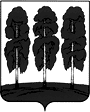 О пунктах проведения государственной итоговой аттестации по образовательным программам среднего общего образования, единого государственного экзамена, сформированных в Региональной информационной системе обеспечения проведения государственной итоговой аттестации обучающихся, освоивших основные образовательные программы среднего общего образования в 2024 году№ п/пКод МСУКод ППЭНаименование ППЭАдрес ППЭКод ООТелефонАдрес электронной почтыАудиторный фондАудиторный фондППЭ в ТОМ (да/нет)Формы ГИА (возможно проведение в ППЭ)№ п/пКод МСУКод ППЭНаименование ППЭАдрес ППЭКод ООТелефонАдрес электронной почтыКоличество аудиторийКоличество аудиторий офлайнППЭ в ТОМ (да/нет)Формы ГИА (возможно проведение в ППЭ)Основной периодОсновной периодОсновной периодОсновной периодОсновной периодОсновной периодОсновной периодОсновной периодОсновной периодОсновной периодОсновной периодОсновной периодБерезовский районБерезовский районБерезовский районБерезовский районБерезовский районБерезовский районБерезовский районБерезовский районБерезовский районБерезовский районБерезовский районБерезовский район1330821Муниципальное автономное общеобразовательное учреждение "Светловская средняя общеобразовательная школа имени Солёнова Бориса Александровича"628147, Ханты-Мансийский АО, Березовский район, 
п. Светлый, 
ул. Первопроходцев, д. 67а333108(34674)58-4-54; 8(34674)58-4-55; 8(34674)58-4-53;86sch-svetlyii@mail.ru20даЕГЭ2330822Муниципальное автономное общеобразовательное учреждение "Приполярная средняя общеобразовательная школа"628158, Ханты-Мансийский АО, Березовский район, 
п. Приполярный, 
ул. Микрорайон 1, д. 1 а333118(34674)34-5-20; 8(34674)34-7-21; 8(34674)34-7-20;86sch-pripolarny@mail.ru20даЕГЭ3330823Муниципальное автономное общеобразовательное учреждение "Хулимсунтская средняя общеобразовательная школа с кадетскими и мариинскими классами"628156, Ханты-Мансийский АО, Березовский район, 
д. Хулимсунт, ул. МКР 4, д. 34332078(34674)3-35-14; 8(34674)3-35-19;sch-khulimsunt@yandex.ru20даЕГЭ4330825Муниципальное автономное общеобразовательное учреждение «Ванзетурская средняя общеобразовательная школа»628157, Ханты-Мансийский Автономный округ - Югра, Березовский район, поселок Ванзетур, Таежная ул., д. 1133206+7(34674)4-02-2386sch-vanzetur@mail.ru10даЕГЭ5330826Муниципальное бюджетное общеобразовательное учреждение "Саранпаульская средняя общеобразовательная школа"628148, Ханты-Мансийский АО, Березовский район, 
с. Саранпауль, 
ул. Вокуева, д. 12333098(34674)45-8-88; 8(34674)45-8-90; 8(34674)45-8-91;86sch-saranpaul@mail.ru30даЕГЭ6330827Муниципальное автономное общеобразовательное учреждение "Сосьвинская средняя общеобразовательная школа"628145, Ханты-Мансийский АО, Березовский район, 
п. Сосьва, ул. Школьная, 
д. 5333048(34674)43-2-10; 8(34674)43-2-92;86sch-sosva@mail.ru30даЕГЭ, ГВЭ7330828Муниципальное автономное общеобразовательное учреждение "Няксимвольская средняя общеобразовательная школа"628143, Ханты-Мансийский АО, Березовский район, 
с. Няксимволь, 
ул. Кооперативная, д. 24333028(34674)42-2-98;86sch-niaksimvol@mail.ru20даЕГЭ8330829Муниципальное автономное общеобразовательное учреждение Игримская средняя общеобразовательная школа имени Героя Советского Союза Собянина Гавриила Епифановича628146, Ханты-Мансийский АО, Березовский район, 
п.г.т. Игрим, ул. Кооперативная, д. 15332058(34674)3-18-22; 8(34674)3-28-52; 8(34674)3-18-82;igrim.sch2@yandex.ru30даЕГЭ9330860Муниципальное бюджетное общеобразовательное учреждение "Березовская средняя общеобразовательная школа"628140, Ханты-Мансийский АО, Березовский район, 
п.г.т. Березово, 
ул. Собянина, д. 50331018(34674)2-13-60; 8(34674)2-28-85;sch-berezovo@yandex.ru60даЕГЭ, ГВЭФамилия, имя, отчество, должностьДата ПодписьПредеина Наталья Михайловна, заведующий отделом общего образованияБеляковская Елена Сергеевна, инженер по организационно-технологическим вопросам государственной итоговой аттестацииПуртов Андрей Владимирович, эксперт МАУ «Образовательный центр»